Product Life CycleThe product life cycle is an important concept in marketing. It describes the stages a product goes through from when it was first thought of until it finally is removed from the market. Not all products reach this final stage. Some continue to grow and others rise and fall.What are the main stages of the product life cycle?The main stages of the product life cycle are:Introduction – researching, developing and then launching the productGrowth – when sales are increasing at their fastest rateMaturity – sales are near their highest, but the rate of growth is slowing down, e.g. new competitors in market or saturationDecline – final stage of the cycle, when sales begin to fallThis can be illustrated by looking at the sales during the time period of the product.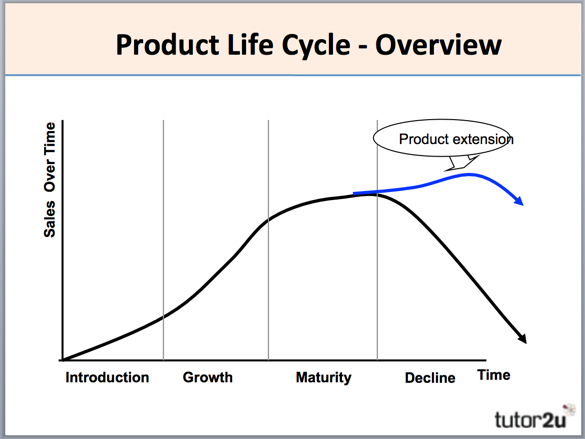 Extending the Product Life CycleWhat can businesses do to extend the product life cycle?Extension strategies extend the life of the product before it goes into decline. Again businesses use marketing techniques to improve sales. Examples of the techniques are:Advertising – try to gain a new audience or remind the current audiencePrice reduction – more attractive to customersAdding value – add new features to the current product, e.g. improving the specifications on a smartphoneExplore new markets – selling the product into new geographical areas or creating a version targeted at different segmentsNew packaging – brightening up old packaging or subtle changes